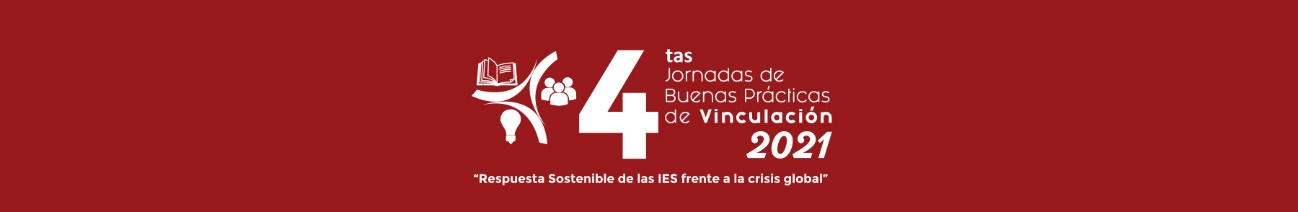 Título: (Extensión 30 palabras máximo)Autores: (Nombres, institución, correo)Resumen (Resumen extendido de 500 palabras donde se explican los objetivos, actores internos y externos, metodología y resultados obtenidos y conclusiones.)Palabras Clave: (5 palabras clave ordenadas alfabéticamente y separadas por punto y coma.)Bibliografía.  (Referencia Bibliográficas Normas Apa 7a edición)Nota:Para la redacción se debe usar la fuente, Times New Román, tamaño 12.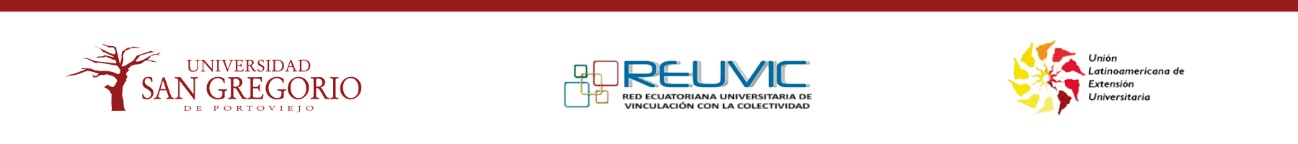 